AFT Guild, Local 1931UNION MEETINGThursday, September 2nd, 20213:00–5:00, General Membership Meetingvia ZoomI	APPROVAL OF AGENDAII	TREASURY/FISCAL – HarrisApproval of Guild Budget for 2021-22 Fiscal YearCOPE:  Up to $150,000 on “NO on Recall” Independent Expenditure CampaignCOPE:  $8,100 to Re-Election Campaign of Tony Thurmond for Supt. of Public InstructionOther Funding Requests:$500 to Guerrero Amapola Periodismo Journalist Collective – Mancillas-GomezIII	REPORTS OF COMMITTEESPart-Time Faculty – JohnsonImmigrant Student Support Cmte.–AkersLabor Council – Miller/RobinsonRetiree Chapter – MorganVEBA – Robinson/WatkinsMentoring Program – FadnessIV	MEMBERSHIP REPORT – SolórzanoV	AFT GUILD STATEMENT IN SUPPORT OF PALESTINE – MotalebLink to statement hereVI	STATEWIDE BUDGET/LEGISLATIVE UPDATES – MahlerThe Nine Lives of CalbrightAB 375 (Medina) Increasing Maximum Adjunct Load to 85%5.07% State COLA$100 Million for more F/T Faculty Positions$100 Million for P/T Faculty Office Hours ($90 million one-time, $10 million on-going)$20 Million One-time Funds to Support Culturally CompetentProfessional DevelopmentHold Harmless Funding Extended to 2024-25VII	NEGOTIATION UPDATES – MahlerExtension of 18 Month POA Eligibility for Adjunct FacultyAdjunct Healthcare Extension Expiring September 30, 2021Salary Re-OpenersVaccination/Testing Requirements and Transition to On-Site WorkVIII	POLITICAL ACTION/COMMUNITY OUTREACH – MillerGovernor Recall ElectionBiden $3.5 Trillion Infrastructure PackagePollin Report on Just Transition in CAAFT Student Interns for 2021-22IX	UPCOMING MEETINGS/CONFERENCES/EVENTSLabor Day Event: 10:00am, September 6th CVS Pharmacy at 3327 RosecransX	FOR THE GOOD OF THE ORDERXI	ADJOURNMENT – 5:00NEXT AFT GUILD UNION MEETING:  3:00pm, October 7th, 2021 – Zoom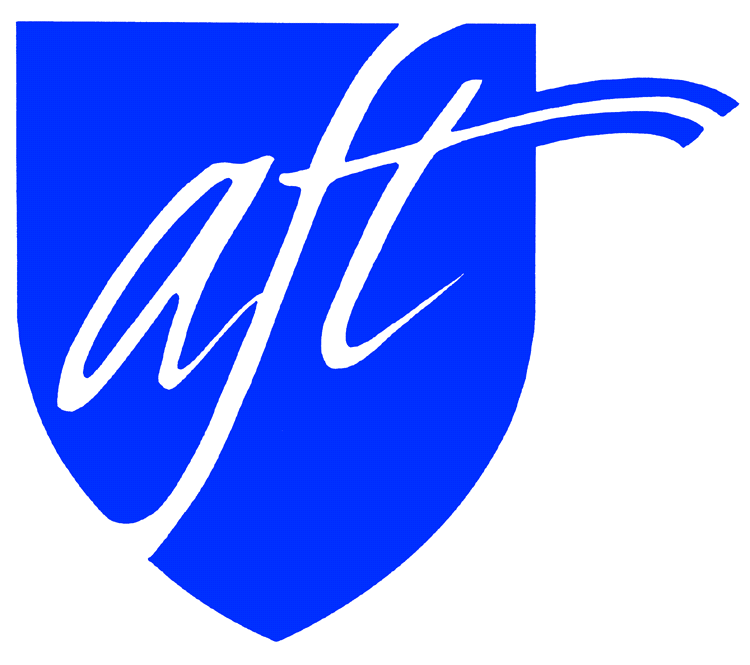 